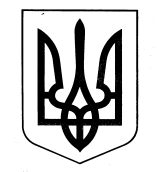 ХАРКІВСЬКА ОБЛАСНА ДЕРЖАВНА АДМІНІСТРАЦІЯДЕПАРТАМЕНТ НАУКИ І ОСВІТИ НАКАЗ30.11.2017					  Харків					№ 351Про відрядження учнів відділення важкої атлетики Харківського обласного вищого училища фізичної культури і спорту На виконання Плану спортивно-масових заходів Харківського обласного вищого училища фізичної культури і спорту на 2017 рік, затвердженого заступником директора Департаменту науки і освіти Харківської обласної державної адміністрації, на підставі кошторису витрат на відрядження відділення важкої атлетики для участі у навчально-тренувальному зборі з підготовки до сезону 2018 року, затвердженогозаступником директора Департаменту науки і освіти Харківської обласної державної адміністрації, враховуючи пункт 3.20 розділу 3 Статуту Харківського обласного вищого училища фізичної культури і спорту, затвердженого головою Харківської обласної ради 13 грудня 2016 року, керуючись статтею 6 Закону України «Про місцеві державні адміністрації»,НАКАЗУЮ: Рекомендувати директору Харківського обласного вищого училища фізичної культури і спорту Попову А.М.:Забезпечити участь учнів відділення важкої атлетики у навчально-тренувальному зборі з підготовки до сезону 2018 року.Термін: 11.12.2017-19.12.2017Відрядити до м. Скадовська вчителя важкої атлетики Харківського обласного вищого училища фізичної культури і спорту Нікуліна Валерія Миколайовича та з ним 6 учнів відділення важкої атлетики у такому складі: Микитюк Андрій – учень 1 курсу, Бломберус Ян, Заліпський Павло, Менькач Олександр, Орленко Костянтин, Таранський Євген – учні 2 курсу.Термін:11.12.2017-19.12.2017Визначити особу, відповідальну за збереження життя та здоров’я учнів Харківського обласного вищого училища фізичної культури і спортупід час проїзду та проведення змагань.Витрати по відрядженню здійснити відповідно до кошторису витрат на відрядження відділення важкої атлетики для участі у навчально-тренувальному зборі з підготовки до сезону 2018 року затвердженого заступником директора Департаменту науки і освіти Харківської обласної державної адміністрації Трушем О.О.Контроль за виконанням даного наказу покласти на заступника директора Департаменту науки і освіти Харківської обласної державної адміністрації – начальника управління освіти і науки В.В. Ігнатьєва.Заступникдиректора Департаменту							О.О. Труш